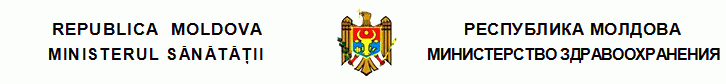 O R D I Ncu privire la organizarea şi efectuarea Controlului trezieinr. 269  din  31.03.2014Monitorul Oficial nr.87-91/443 din 11.04.2014* * *În conformitate cu prevederile Legii ocrotirii sănătăţii nr.411-XII din 28 martie 1995, Legii nr.713-XV din 6 decembrie 2001 privind controlul şi prevenirea consumului abuziv de alcool, consumului ilicit de droguri şi alte substanţe psihotrope, art.9 din Legea nr.131-XVI din 7 iunie 2007 privind siguranţa traficului rutier, precum şi în scopul prevenirii şi evitării conducerii mijloacelor de transport de către conducătorii de vehicule în stare de ebrietate, în temeiul Regulamentului privind organizarea şi funcţionarea Ministerului Sănătăţii, aprobat prin Hotărîrea Guvernului nr.397 din 31.05.2011, ORDON:1. Se aprobă Regulamentul privind modul de organizare şi efectuare a Controlului treziei, conform anexei.2. Conducătorii instituţiilor medico-sanitare de asistenţă medicală primară şi spitaliceşti vor lua drept călăuză prevederile Regulamentul nominalizat şi vor acorda asistenţa consultativ-metodică unităţilor (persoanelor juridice) din teritoriu privind modul de efectuare a controlului treziei.3. Directorul general IMSP Dispensarul Republican de Narcologie, dnul Mihail Oprea, va asigura pregătirea inspectorilor Controlului treziei în conformitate cu actele normative în vigoare.4. Şeful Direcţiei asistenţă medicală primară, dna Tatiana Zatîc:1) va acorda suportul organizatorico-metodic necesar în vederea asigurării corectitudinii executării prezentului ordin;2) va asigura publicarea prezentului ordin în Monitorul Oficial al Republicii Moldova şi plasarea acestuia pe pagina web a Ministerului Sănătăţii.5. Se abrogă ordinul Ministerului Sănătăţii nr.475 din 7 iulie 2010 “Cu privire la organizarea şi efectuarea Controlului treziei”.6. Controlul executării ordinului în cauză se atribuie dlui Octavian Grama, viceministru.Anexăla ordinul Ministerului Sănătăţiinr.269 din 31 martie 2014REGULAMENTcu privire la modul de organizare şi efectuare a Controlului treziei I. DISPOZIŢII GENERALE1. Prezentul Regulament este elaborat în temeiul art.7 al Legii nr.713 din 06.12.2001 privind controlul şi prevenirea consumului abuziv de alcool, consumului ilicit de droguri şi de alte substanţe psihotrope şi art.9 al Legii nr.131-XVI din 07.06.2007 privind siguranţa traficului rutier.2. Regulamentul privind modul de organizare şi efectuare a Controlului treziei are ca scop reglementarea modului de organizare şi efectuare a Controlului treziei de către unităţile (persoane juridice), care deţin mijloace de transport.3. Controlul treziei constituie un complex de acţiuni şi procedee cu caracter medical, efectuate în scopul prevenirii şi evitării conducerii mijloacelor de transport de către conducătorii de vehicule în stare de ebrietate sau cu probleme de sănătate.4. Controlul treziei se efectuează în mod obligatoriu în toate unităţile (persoane juridice) indiferent de forma juridică de organizare, care deţin mijloace de transport de pasageri şi/sau de mărfuri periculoase. În celelalte unităţi, ce deţin mijloace de transport, efectuarea controlului treziei este recomandabilă şi ţine de decizia conducătorului unităţii (persoanei juridice). Controlul treziei este efectuat de către inspectorul Controlului treziei.[Pct.4 în redacţia Ordinului Ministerului Sănătăţii nr.974 din 29.09.2014, în vigoare 24.10.2014] 5. Unitatea (persoana juridică), în funcţie de numărul vehiculelor pe care le deţine, instituie o funcţie de inspector a Controlului treziei în cadrul unităţii sau asigură efectuarea controlului treziei în bază de contract prestare servicii.6. Inspectorul Controlului treziei poate fi persoana care a fost instruită, în conformitate cu Programul de instruire al inspectorilor Controlului treziei, prevăzut în anexa nr.1, şi posedă legitimaţie de modelul aprobat conform anexei nr.2 la prezentul Regulament.7. Instruirea inspectorului Controlului treziei se efectuează contra plată de către IMSP Dispensarul Republican de Narcologie, la solicitarea personală sau solicitarea unităţii (persoanei juridice) în bază de contract.8. Legitimaţia de inspector al Controlului treziei este eliberată de către IMSP Dispensarul Republican de Narcologie şi este valabilă pe un termen de pînă la 5 ani. 9. Instituţiile medico-sanitare asigură efectuarea Controlului treziei prin intermediul unei persoane responsabile, desemnate din rîndul lucrătorilor medicali, cu instruirea de către medicul narcolog din teritoriu, legitimaţia în acest caz nefiind obligatorie.II. MODUL DE ORGANIZARE ŞI EFECTUARE A CONTROLULUI TREZIEI10. Controlul treziei se efectuează în încăperi distincte care corespund normativelor tehnice, inclusiv din punctul de vedere al protecţiei muncii, dotate conform normelor minime de dotare din anexa nr.3 la prezentul Regulament.11. Conducătorii de vehicule sînt supuşi Controlului treziei după eliberarea foii de parcurs.12. Controlul treziei poate fi efectuat şi pe parcursul sau la finele zilei de muncă în cazul cînd există suspecţie la consum de alcool, droguri, substanţe psihotrope şi medicamente cu efecte similare acestora.13. Inspectorul efectuează Controlul treziei şi decide în baza rezultatului examinării efectuate dacă persoana poate fi admisă la trafic.14. În cadrul examinării inspectorul întreprinde următoarele acţiuni:1) culege anamneza (acuze, durata somnului, perioada de odihnă predecesoare activităţii profesionale, consum de alcool, droguri, substanţe psihotrope şi medicamente cu efecte similare acestora etc.);2) efectuează examinarea şi aprecierea indicatorilor psihofuncţionali ai organismului (măsurarea temperaturii corpului, pulsului, tensiunii arteriale etc.);3) exclude sau confirmă consumul de alcool, droguri, substanţe psihotrope şi medicamente cu efecte similare acestora prin una din metodele disponibile (tubul indicator, tubul “Controlului treziei”, aparatele AG-1200, APDVA-1, etilotest “Drager 6810”, teste expres pentru determinarea alcoolului sau a altor substanţe psihotrope în lichidele biologice etc.);4) consemnează în Registrul controlului treziei, conform modelului din anexa nr.4, fiecare caz de examinare efectuat;5) face inscripţia în foaia de parcurs cu indicarea:a) admis;b) neadmis.15. La îndeplinirea funcţiilor de serviciu nu sînt admişi conducătorii de vehicule:1) care se află sub influenţa alcoolului, drogurilor, substanţelor psihotrope şi a medicamentelor cu efecte similare acestora;2) care manifestă dereglări de sănătate ce diminuează capacitatea lor de muncă.16. În cazul în care persoana supusă Controlului treziei nu este de acord cu decizia inspectorului Controlului treziei, ea este în drept, timp de 2 ore, să se adreseze la instituţia medico-sanitară din teritoriu pentru examinare medicală şi confirmarea sau excluderea stării de ebrietate şi naturii ei, cu achitarea serviciilor respective conform tarifelor stabilite.III. DISPOZIŢII FINALE17. Conducătorul unităţii poartă răspundere de asigurarea Controlului treziei înainte de ieşirea la trafic, iar, după caz, şi pe parcursul zilei de muncă, a conducătorilor de vehicule, în conformitate cu legislaţia în vigoare.
__________
Ministerul Sănătăţii
Ordin nr.269 din 31.03.2014 cu privire la organizarea şi efectuarea Controlului treziei //Monitorul Oficial 87-91/443, 11.04.2014MINISTRUL SĂNĂTĂŢIIAndrei USATÎI
Chişinău, 31 martie 2014.Nr.269.Anexa nr.1la Regulamentul cu privire la modul de organizare şi efectuare a Controlului trezieiPROGRAMULde instruire al inspectorului Controlului treziei Anexa nr.1la Regulamentul cu privire la modul de organizare şi efectuare a Controlului trezieiPROGRAMULde instruire al inspectorului Controlului treziei Anexa nr.1la Regulamentul cu privire la modul de organizare şi efectuare a Controlului trezieiPROGRAMULde instruire al inspectorului Controlului treziei Anexa nr.1la Regulamentul cu privire la modul de organizare şi efectuare a Controlului trezieiPROGRAMULde instruire al inspectorului Controlului treziei Anexa nr.1la Regulamentul cu privire la modul de organizare şi efectuare a Controlului trezieiPROGRAMULde instruire al inspectorului Controlului treziei Nr. 
d/oDenumirea temelorÎn total
(ore)Lecţii 
teoreticeLecţii 
practice123451.Bazele anatomiei şi fiziologiei omului. Metodele de determinare a pulsului, temperaturii corpului, tensiunii arteriale etc.4222.Aspectele psihologice ale activităţii conducătorilor de vehicule.113.Bazele fiziologice şi igienice ale regimului de muncă şi odihnă al conducătorilor de vehicule114.Prevederile actelor normative în domeniul siguranţei rutiere. Tendinţele şi obiectivele de conlucrare interdepartamentală în vederea prevenirii consumului de alcool şi droguri de către conducătorii de vehicule.4225.Acţiunea alcoolului, drogurilor, substanţelor psihotrope şi a medicamentelor cu efecte similare acestora asupra organismului uman. Clinica stării de ebrietate şi a consecinţelor acestora (etiologia diferită)336.Evaluarea stării de sănătate a conducătorilor de vehicule. Organizarea şi modul de efectuare a Controlului treziei şi instruirea privind metodele de efectuare a controlului treziei.4227.Alcoolul, drogurile, substanţele psihotrope şi medicamentele cu efecte similare acestora şi accidentele rutiere. Acordarea primului ajutor medical persoanelor accidentate.5328.Rolul examinării medicale pentru stabilirea stării de ebrietate şi naturii ei şi a Controlului treziei în depistarea conducătorilor de vehicule, care se confruntă cu problemele narcologice.22TOTAL24168Anexa nr.2 la Regulamentul cu privire la modul de organizare şi efectuare a Controlului trezieiMINISTERUL SĂNĂTĂŢII AL REPUBLICII MOLDOVAIMSP DISPENSARUL REPUBLICAN DE NARCOLOGIELEGITIMAŢIA Nr.____Eliberată dlui (dnei) ___________________________________________________________________________________________________(numele, prenumele)___________________________________________________________________________________________________(postul, locul de lucru)în legătură cu aceea că el (ea) de la _________ pînă la ___________20____ a frecventat cursul de instruire şi a primit calificarea de “Inspector al Controlului treziei”.“_______”__________________ 20___S.O.   Preşedintele comisiei Membrii comisieiValabil pînă la__________________________Preşedintele Comisiei____________________Membrii Comisiei _______________________Anexa nr.3 la Regulamentul cu privire la modul de organizare şi efectuare a Controlului treziei NORMELE minime de dotare a biroului pentru efectuarea controlului trezieiControlului treziei se efectuează într-o încăpere special amenajată, dotată cu mobilier şi echipament medical după cum urmează:1) bancheta medicală;2) masă, scaune, lampă de masă, cuier, după necesitate;3) tonometru;4) fonendoscop;5) termometre medicale – 3 unităţi;6) dispozitive medicale pentru determinarea alcoolului în aerul expirat (tubul indicator, tubul “Controlului treziei”, aparatele AG-1200, APDVA-1, etilotest “Drager 6810”, teste expres pentru determinarea alcoolului sau altor substanţe psihotrope în lichidele biologice etc.);7) trusă medicală pentru acordarea primului ajutor medical.Anexa nr.4la Regulamentul cu privire la modul de organizare şi efectuare a Controlului treziei REGISTRULde evidenţă a controlului treziei ____________________________________(denumirea unităţii (persoană juridică)) Anexa nr.4la Regulamentul cu privire la modul de organizare şi efectuare a Controlului treziei REGISTRULde evidenţă a controlului treziei ____________________________________(denumirea unităţii (persoană juridică)) Anexa nr.4la Regulamentul cu privire la modul de organizare şi efectuare a Controlului treziei REGISTRULde evidenţă a controlului treziei ____________________________________(denumirea unităţii (persoană juridică)) Anexa nr.4la Regulamentul cu privire la modul de organizare şi efectuare a Controlului treziei REGISTRULde evidenţă a controlului treziei ____________________________________(denumirea unităţii (persoană juridică)) Anexa nr.4la Regulamentul cu privire la modul de organizare şi efectuare a Controlului treziei REGISTRULde evidenţă a controlului treziei ____________________________________(denumirea unităţii (persoană juridică)) Anexa nr.4la Regulamentul cu privire la modul de organizare şi efectuare a Controlului treziei REGISTRULde evidenţă a controlului treziei ____________________________________(denumirea unităţii (persoană juridică)) Anexa nr.4la Regulamentul cu privire la modul de organizare şi efectuare a Controlului treziei REGISTRULde evidenţă a controlului treziei ____________________________________(denumirea unităţii (persoană juridică)) Anexa nr.4la Regulamentul cu privire la modul de organizare şi efectuare a Controlului treziei REGISTRULde evidenţă a controlului treziei ____________________________________(denumirea unităţii (persoană juridică)) Anexa nr.4la Regulamentul cu privire la modul de organizare şi efectuare a Controlului treziei REGISTRULde evidenţă a controlului treziei ____________________________________(denumirea unităţii (persoană juridică)) Anexa nr.4la Regulamentul cu privire la modul de organizare şi efectuare a Controlului treziei REGISTRULde evidenţă a controlului treziei ____________________________________(denumirea unităţii (persoană juridică)) Nr.
d/oNumele, prenumele persoanei examinateFoaia de parcurs nr.AcuzePulsulTemperatura corpuluiTensiunea arterialăDeterminarea alcoolului, drogurilor, substanţelor psihotrope şi a medicamentelor cu efecte similare acestoraConcluziaSemnătura persoanei examinate12345678910Notă: Registrul se coase, numerotează şi se sigilează cu ştampila rotundă a unităţii (persoană juridică).Notă: Registrul se coase, numerotează şi se sigilează cu ştampila rotundă a unităţii (persoană juridică).Notă: Registrul se coase, numerotează şi se sigilează cu ştampila rotundă a unităţii (persoană juridică).Notă: Registrul se coase, numerotează şi se sigilează cu ştampila rotundă a unităţii (persoană juridică).Notă: Registrul se coase, numerotează şi se sigilează cu ştampila rotundă a unităţii (persoană juridică).Notă: Registrul se coase, numerotează şi se sigilează cu ştampila rotundă a unităţii (persoană juridică).Notă: Registrul se coase, numerotează şi se sigilează cu ştampila rotundă a unităţii (persoană juridică).Notă: Registrul se coase, numerotează şi se sigilează cu ştampila rotundă a unităţii (persoană juridică).Notă: Registrul se coase, numerotează şi se sigilează cu ştampila rotundă a unităţii (persoană juridică).Notă: Registrul se coase, numerotează şi se sigilează cu ştampila rotundă a unităţii (persoană juridică).